Уже привычной законной реальностью нашего образовательного пространства  является государственная итоговая аттестация, проходящая в форме ОГЭ и ЕГЭ. Это достаточно трудное испытание для выпускников общеобразовательных школ, гимназий и лицеев, а также их родителей, учителей и психологов, работающих с учащимися.С 2009 году свидетельство о результатах ЕГЭ, по основной своей сути, является экзаменационным листом вступительных экзаменов во все ВУЗы страны. А это значит, что сдав ЕГЭ достойно и с максимально возможным количеством баллов, учащийся обеспечивает себе обучение в интересующем его ВУЗе.Экзамены это всегда огромное эмоциональное напряжение. И как следствие, оно может привести к значительному снижению физического и психического состояния учащихся. Как в такой ситуации оставаться спокойным, сосредоточенным и не перейти в стрессовый режим? Что необходимо знать учащимся и их родителям в этот чрезвычайно ответственный период для того, чтобы пережить его как можно более спокойно, а на ЕГЭ продемонстрировать все свои знания, умения, навыки и набрать наибольшее число баллов?Здесь приводятся общие рекомендации для участников ОГЭ\ЕГЭ и их родителей.Как быстро подготовиться к экзамену по английскому языку: советы для успешной сдачи экзамена1. Ставьте реальные дедлайныМногие могут готовиться к экзамену несколько лет, каждый раз оттягивая момент сдачи экзамена. При этом человек может быть готов к тесту по знаниям, но из-за страха провалить экзамен ему будет казаться, что еще рано. Мечта — это цель с дедлайном. Если у вас будет крайний срок сдачи, вы сможете распланировать свои действия по подготовке до мелочей. 2. Приготовьтесь к интенсивной работе с минимумом выходныхЗаниматься нужно ежедневно, минимум по 1 часу в день. Ближе к дате экзамена желательно увеличить продолжительность обучения до 2-4 часов в день. Однако не стоит забывать о перерывах. Ознакомьтесь со статьей «Техника «Помидора» для изучения английского языка», описанные в ней принципы тайм-менеджмента идеально подойдут для подготовки к экзамену.3. Проверьте свои знанияПеред подготовкой определите четко свой уровень владения английским, найдите пробелы и слабые места. Для этого можете пройти авторский тест на определение уровня знания английского языка, он покажет ваши достижения в навыках письма, чтения и аудирования.4. Выберите «правильного» преподавателяС каким преподавателем заниматься: русскоязычным или носителем языка? Как правило, носители языка отлично помогают разрушить языковой барьер. Англоязычные учителя не знают русский язык, поэтому вам приходится говорить по-английски, а преподаватель в это время поправляет ваши ошибки и учит разговорным клише, полезной лексике — помогает вашей речи стать «живой». С каким преподавателем заниматься: русскоязычным или носителем языка? Как правило, носители языка отлично помогают разрушить языковой барьер. Англоязычные учителя не знают русский язык, поэтому вам приходится говорить по-английски, а преподаватель в это время поправляет ваши ошибки и учит разговорным клише, полезной лексике — помогает вашей речи стать «живой». Таким образом, оптимальный выбор — сочетание занятий с носителем языка и русскоязычным преподавателем. Уроки будут дополнять друг друга и помогут вам добиться поставленной цели.5. Выполняйте типовые заданияУзнайте, какие задания ждут вас на выбранном экзамене, затем найдите в Интернете примеры подобных упражнений и выполняйте их ежедневно, хотя бы по паре заданий в день. Если вам предстоит сдача ЕГЭ, приобретите специальное пособие с типовыми заданиями и прорешайте его от начала до конца. Ознакомиться с форматом кембриджских экзаменов и поупражняться в типовых заданиях можно на этом сайте examenglish.com. Там вы найдете бесплатные тесты для подготовки к IELTS, TOEFL, TOEIC, CAE, FCE, KET, PET, PTE Academic, PTE General, Michigan.6. Развивайте все навыки одновременноЛюбой экзамен состоит из нескольких частей, на которых проверяются все навыки знания английского: письменную и устную речь, аудирование, чтение, словарный запас, знание грамматики, произношение. У каждого из нас есть свои сильные и слабые стороны, сильными нужно умело пользоваться, а слабые стороны развивать до сильных. Как работать над каждым из навыков? Предлагаем следующие приемы:Навык чтения. Читайте тексты разной тематики: от газет и журналов до художественной и научно-популярной литературы. Так вы изучите новые слова из контекста, увеличите скорость чтения, при помощи зрительной памяти запомните правописание новых слов, освежите знания слов и фраз по конкретным темам. Типовое задание по чтению на экзамене — это вопросы на осмысление текста. Попрактиковать этот навык можно на сайте myenglishpages.com. Там представлены десятки тестов самой разнообразной тематики и даны вопросы на понимание.Навык письма. Типовое задание на экзамене — это эссе. Учитесь писать его правильно: в любом вашем письме должно быть введение, несколько абзацев основного текста и заключение. Учтите, что на некоторых экзаменах вам могут дать задание написать письмо в определенном стиле: формальном или неформальном. Поэтому тренируйтесь правильно использовать соответствующую лексику и грамматику. Кроме того, старайтесь при написании уложиться в определенный объем и отведенное время. Например, если вы знаете, что на экзамене нужно написать эссе примерно на 200-250 слов, приучите себя писать именно такие объемы, тогда при сдаче вам не нужно будет считать слова, вы и так увидите, что добились идеальной длины. Важным условием работы над письмом является наличие человека, который бы смог проверить и оценить ваши письменные навыки. Такой человек будет в силах рассказать, как нужно и не нужно писать. Ознакомиться с основными видами, структурой и правилами написания эссе можно в нашей статье «Как написать эссе на английском языке «на отлично»».Навык аудирования. Типовое задание на экзамене — это прослушивание аудиофайла и ответы на вопросы к нему. Проверка понимания английской речи на слух — одна из самых непростых частей экзамена. Однако если вы будете заниматься аудированием, то проблем с этим испытанием не возникнет. Один из самых действенных и доступных способов тренировки навыка — прослушивание аудиоподкастов. О секретах работы с аудиофайлами мы написали в статье «Как использовать подкасты для изучения английского языка». Навык говорения. Типовое задание представляет собой спонтанную речь на любую тему. Эту часть экзамена лучше всего репетировать со своим преподавателем: он поможет вам исправить типовые ошибки и научит говорить естественно. Есть простое и очень эффективное упражнение для тренировки спонтанной речи: выберите любой предмет и старайтесь говорить о нем 1 минуту. Так вы научитесь говорить о чем угодно, а это именно то, что нужно вам на экзамене. Можно и самостоятельно работать над навыком говорения. Для этого попробуйте следующий метод. Возьмите интересный видеоролик, посмотрите его несколько раз, выучите субтитры. После этого включите видео без звука и попытайтесь попасть в темп говорящего. Это упражнение поможет вам выучить полезную лексику и научиться бегло говорить по-английски. Кроме того, не забывайте читать вслух: вы улучшите свое произношение, поработаете над интонацией и правильным акцентом, научитесь формулировать свои мысли ясно и грамотно.7. Читайте об опыте людей, сдавших экзаменВ Интернете найдите статьи людей, которые сдавали экзамен, узнайте подробно о формате его проведения, системе оценивания, секретах успешной подготовки. 8. Репетируйте экзаменУзнайте, как проходит испытание, сколько у вас будет времени на выполнение каждого задания и т. п. Вместе с преподавателем или другом, которому тоже надо сдавать экзамен, пробуйте писать сочинение, читать текст и отвечать на вопросы, делать упражнения на аудирование и говорить на самые разные темы на английском языке. При этом нужно уложиться в определенное время, отведенное на каждую часть экзамена. К моменту экзамена у вас должно появиться пресловутое «чувство времени», которое подскажет, в каком темпе выполнять то или иное задание.9. Получайте всю информацию на английском языкеПостарайтесь всю необходимую в течение дня информацию получать на английском языке. Ищете новую микроволновку? Смотрите описания моделей и отзывы на сайтах зарубежных интернет-магазинов. Желаете испечь пирог? Ищите рецепт на англоязычных сайтах. Не мыслите своей жизни без книг? Читайте их на английском языке. Хотите узнать, как правильно подготовиться к экзамену по английскому языку? Ищите информацию на английском! Таким нехитрым способом вы обогатите свой словарный запас лексикой из различных сфер жизни и откроете для себя много полезных и увлекательных ресурсов.10. Не отвлекайтесь на паникеров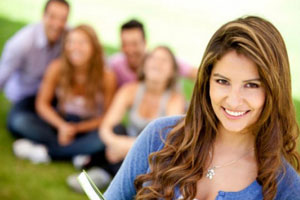 Правильная подготовка к экзамену по английскому — залог успеха и хорошего настроения.Наверняка перед экзаменом вы зайдете на какой-нибудь форум изучающих английский язык, где будете искать советы, как подготовиться к экзамену по английскому. Бывает, что участники обсуждения дают весьма ценные рекомендации, но их вам придется с трудом вычленять из потока жалоб и панических сообщений о том, как «сложно сдавать экзамен», «в этом году обещают суперсложные задания». Такие сообщения отвлекают и отодвигают вас от желаемой цели. Лучше потратьте драгоценное время на обучение или на отдых. Источник: http://englex.ru/how-to-prepare-for-english-exams/    